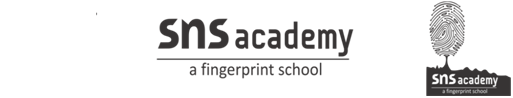 Grade: 9 									Subject: FrenchI .Traduisez les phrases en français:1) The students are talking in the class.2) The building is very big.3) My parents go to the temple every day.4) There are 30 apples in my bag.5)The doctors are finding out the problem.II. Traduisez en anglais:1) Les americains préfèrent les viandes.2)Aimez-vous aller à l’école?3) Il y a une bouteille d’eau sur la chaise.4) Chez mon amie, il y a une grande piscine.5) Je n’aime ni les fruits ni les légumes.III. Mettez au nefatif: 
1) Nous aimons les bananes et les magues.2) Les parents se debrouillent cette situation .3) Ses frères connaissent ces information.4) Le pere de Goyal a acheté quelquechose pour moi.5) Nous avons déjà fait ces programs